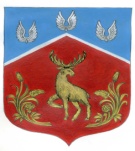 Администрация Громовского сельского поселения Приозерского муниципального района Ленинградской областиП О С Т А Н О В Л Е Н И Е       08 августа 2023 г.                                    № 271Об утверждении Регламента организации временного электроснабжения потребителей в условиях массовых нарушений электроснабжения на территории Громовского сельского поселения Приозерского муниципального района Ленинградской областиВ соответствии с Федеральным законом от 06 октября 2003 № 131-ФЗ «Об общих принципах организации местного самоуправления в Российской Федерации» (далее - Федеральный закон № 131-ФЗ), в целях организации устранения аварий на объектах электросетевого комплекса на основании Федеральных законов от 21.12.1994 № 68-ФЗ «О защите населения и территорий от чрезвычайных ситуаций природного и техногенного характера», Постановления Правительства Российской Федерации от 30.12.2003 № 794 «О единой государственной системе предупреждения и ликвидации чрезвычайных ситуаций», Постановления Правительства Ленинградской области от 19.06.2008 № 177 «Об утверждении Правил подготовки и проведения отопительного сезона в Ленинградской области», руководствуясь Уставом Громовского сельского поселения Приозерского муниципального района Ленинградской областиПОСТАНОВЛЯЕТ:Утвердить Регламент организации временного электроснабжения потребителей в условиях массовых нарушений электроснабжения на территории Громовского сельского поселения Приозерского муниципального района Ленинградской области».Постановление подлежит опубликованию в СМИ и на официальном сайте муниципального образования Громовское сельское поселение муниципального образования Приозерский муниципальный район Ленинградской области http://www.admingromovo.ru/Настоящее постановление вступает в силу после официального опубликования.Контроль за исполнением настоящего постановления оставляю за собой. Глава администрации                                                                                                 А.П.КутузовС полным текстом документа можно ознакомиться на официальном сайте Громовского сельского поселенияhttp://admingromovo.ru/normativno-pravovie_akti/administracia/postanovlenie2010.php